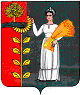 ПОСТАНОВЛЕНИЕАдминистрации сельского поселения  Петровский  сельсовет Добринского муниципального района Липецкой области13.01.2014г.                        п.свх.Петровский                         № 1.О создании комиссии по передаче  документов.     В связи с назначением  на должность  старшего специалиста  1 разряда администрации сельского поселения Петровский сельсовет  Ширяевой Ларисы Васильевны, администрация                                 ПОСТАНОВЛЯЮ:   1.  Создать комиссию по передаче документов в составе :      1.Наливкин Николай Николаевич-  глава сельского поселения                                                                        Петровский сельсовет    2.Кузина Антонина Афанасьевна        -специалист первой категории                                                                      администрации сельского                                                                      поселения    3.Половникова Галина Анатольевна   -ведущий специалист администрации                                                                      Сельского поселения    4.Паршинцева Елена Витальевна        -бывший ведущий специалист                                                                        Администрации сельского                                                                                                                                             поселения     ___________________________________________________________________    2.   Провести прием-передачу  документов  ведущему специалисту -ПОЛОВНИКОВОЙ  Галине Анатольевне.           Глава  сельского       Поселения Петровский  сельсовет             